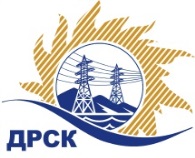 Акционерное Общество«Дальневосточная распределительная сетевая  компания»Протокол заседания Закупочной комиссии по вскрытию поступивших конвертовг. БлаговещенскСпособ и предмет закупки: Открытый запрос предложений на право заключения Договора на выполнение работ: Реконструкция ПС 110 кВ Игнатьево, филиал "АЭС".Плановая стоимость закупки:  8 000 000,00 рублей без учета НДС (9 440 000,00 руб. с учетом НДС).Закупка 264 р. 2.2.1 ГКПЗ 2017ПРИСУТСТВОВАЛИ: члены постоянно действующей Закупочной комиссии АО «ДРСК» 2 уровняИнформация о результатах вскрытия конвертов:В адрес Организатора закупки поступило 6 (шесть) заявок на участие в закупке, с которыми были размещены в электронном виде на Торговой площадке Системы www.b2b-energo.ru.Вскрытие конвертов было осуществлено в электронном сейфе организатора закупки на Торговой площадке Системы www.b2b-energo.ru автоматически.Дата и время начала процедуры вскрытия конвертов с заявками участников 10:00 (время местное) 28.02.2017.Место проведения процедуры вскрытия конвертов с заявками участников: Торговая площадка Системы www.b2b-energo.ruВ конвертах обнаружены заявки следующих участников закупки:Ответственный секретарь Закупочной комиссии 2 уровня АО «ДРСК»	М.Г. ЕлисееваКоврижкина Е.Ю.Тел. 397208№ 267/УТПиР-В28.02.2017№Наименование Участника закупки и место нахожденияЦена заявки на участие в закупке, руб. без НДС1ООО «ФСК «Энергосоюз»г. Благовещенск ул. Нагорная, 19 а/я 18Цена: 8 000 000,00 рублей без учета НДС (9 440 000,00  руб. с учетом НДС). 2ООО «ЭК «Светотехника»г. Благовещенск, ул. Артиллерийская, д. 116Цена: 8 000 000,00 рублей без учета НДС (9 440 000,00 руб. с учетом НДС). 3ООО «ЭнергоСтройИнжиниринг» г. Благовещенск, ул. Амурская, 89Цена: 8 000 000,00 рублей без учета НДС (НДС не облагается). 4ООО «НЭМК»г. Иркутск, п. Маршала Жукова, 15/5Цена: 8 000 000,00 рублей без учета НДС (9 440 000,00  руб. с учетом НДС). 5ООО «НПО «Сибэлектрощит»г. Омск, пр-т Мира, 69Цена: 8 000 000,00 рублей без учета НДС (9 440 000,00 руб. с учетом НДС). 6АО «Гидроэлектромонтаж»г. Благовещенск ул. Пионерская, 204Цена: 8 000 000,00 рублей без учета НДС (9 440 000,00 руб. с учетом НДС). 